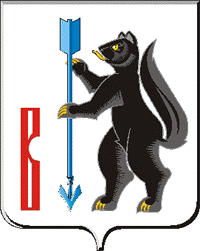 АДМИНИСТРАЦИЯГОРОДСКОГО ОКРУГА ВЕРХОТУРСКИЙП О С Т А Н О В Л Е Н И Еот 24.06.2014г. № 574г. ВерхотурьеО выдаче разрешения на условно разрешенный вид использования  земельного участкаВ соответствии со статьей 39 Градостроительного кодекса Российской Федерации, Правилами землепользования и застройки города Верхотурье, утвержденными Решением Думы городского округа Верхотурский от 07.07.2010 г. № 39 (c изменениями, внесенными решением Думы городского округа Верхотурский от 27.11.2013 г. № 66), на основании заключения по результатам публичных слушаний по вопросам предоставления разрешений на условно разрешенный вид использования земельного участка от 29.05.2014, руководствуясь статьей 26 Устава городского округа Верхотурский,ПОСТАНОВЛЯЮ:1.Предоставить Засеевой Елене Сергеевне разрешение на условно разрешенный вид использования земельного участка с кадастровым номером 66:09:0401007:18, площадью 1556 кв.м., расположенного по адресу: Свердловская область, город Верхотурье, улица Гагарина, 5 (территориальная зона Ж-1 – зона застройки индивидуальными жилыми домами) - «объект торговли».2.Опубликовать настоящее постановление в информационном бюллетене «Верхотурская неделя» и разместить на официальном сайте городского округа Верхотурский.3.Контроль исполнения настоящего постановления возложить на заместителя главы Администрации городского округа Верхотурский по строительству и жилищно-коммунальному хозяйству Щупова В.А.И.о. главы Администрациигородского округа Верхотурский	                                           В.Ф. Фахрисламов 